МОБУ  Тыгдинская СОШНеделя детской книги «Библиотека – территория мудрости».С 13 марта 2017 года по 17 марта 2017 года.Библиотекарь – педагог  старается помочь  своим читателям сориентироваться в современном потоке информации, научить найти «свою книгу», высказать своё мнение о прочитанном, а также наладить работу с каждым ребёнком, чтобы с самых малых лет он получал радость от чтения дома, в школе, от непосредственного общения с родителями, учителями.Чтобы  приобщить к активному чтению учащихся на неделе детской книги использована такая форма работы как Реклама любимой и интересной книги. Был проведён конкурс буклетов и плакатов. Пинтий Наталья 9 «А» класс. О книге Рей Брэдбери «451 по фаренгейту».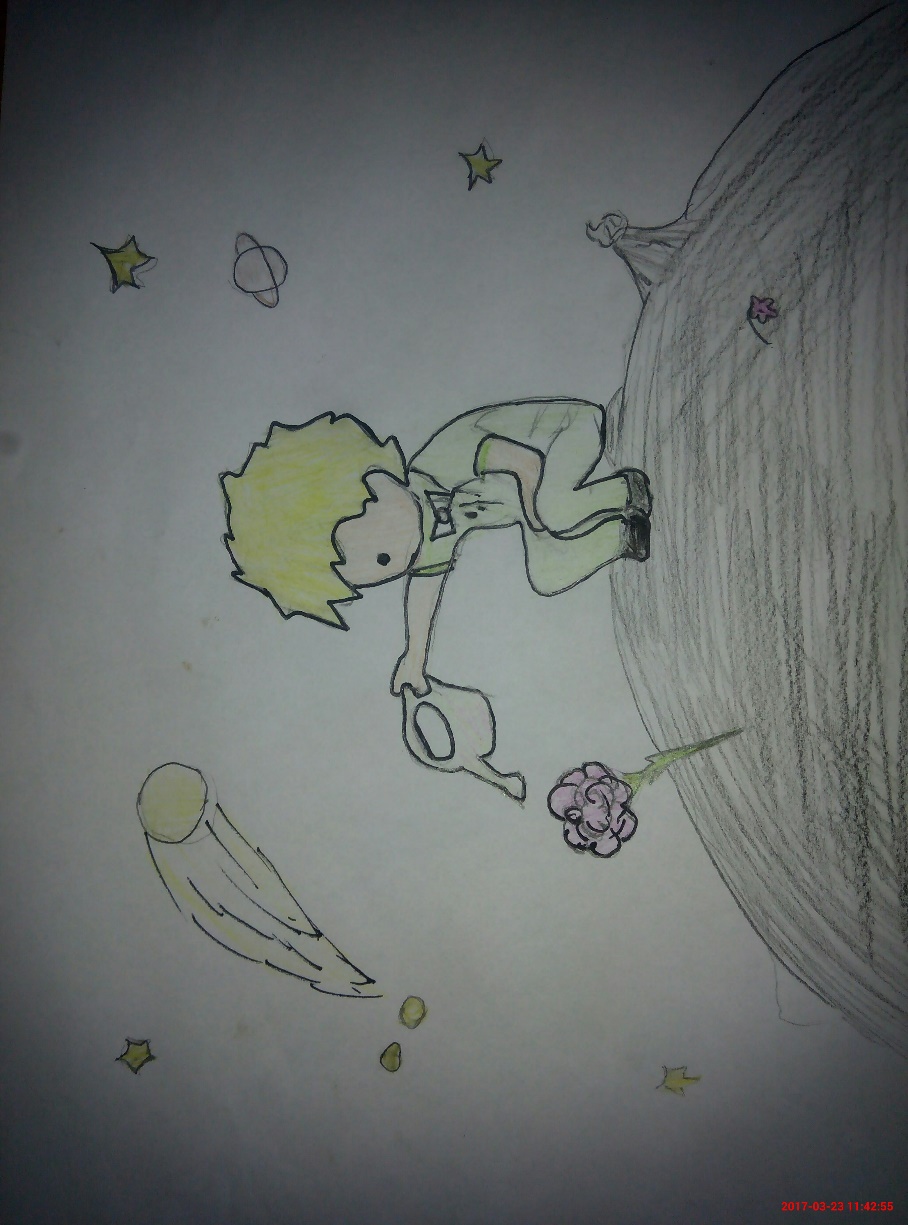 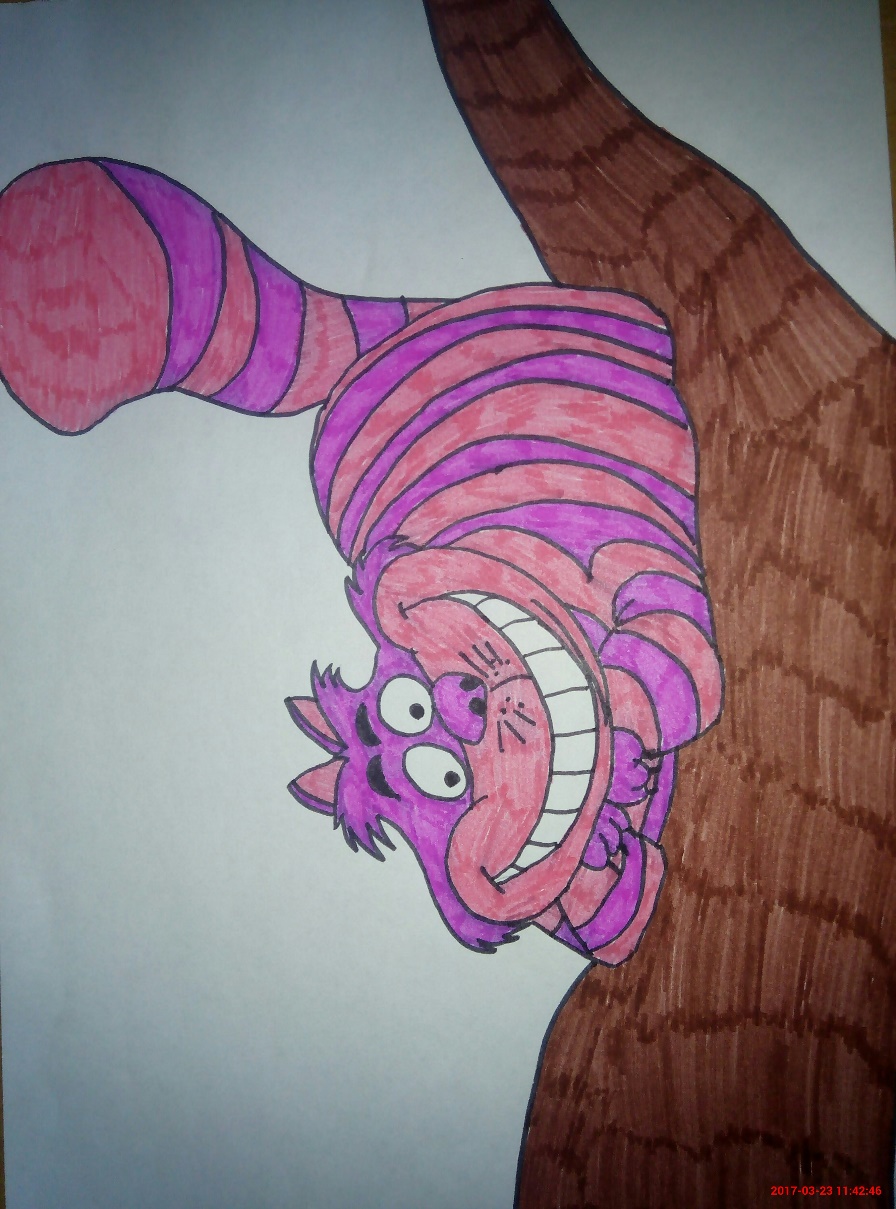 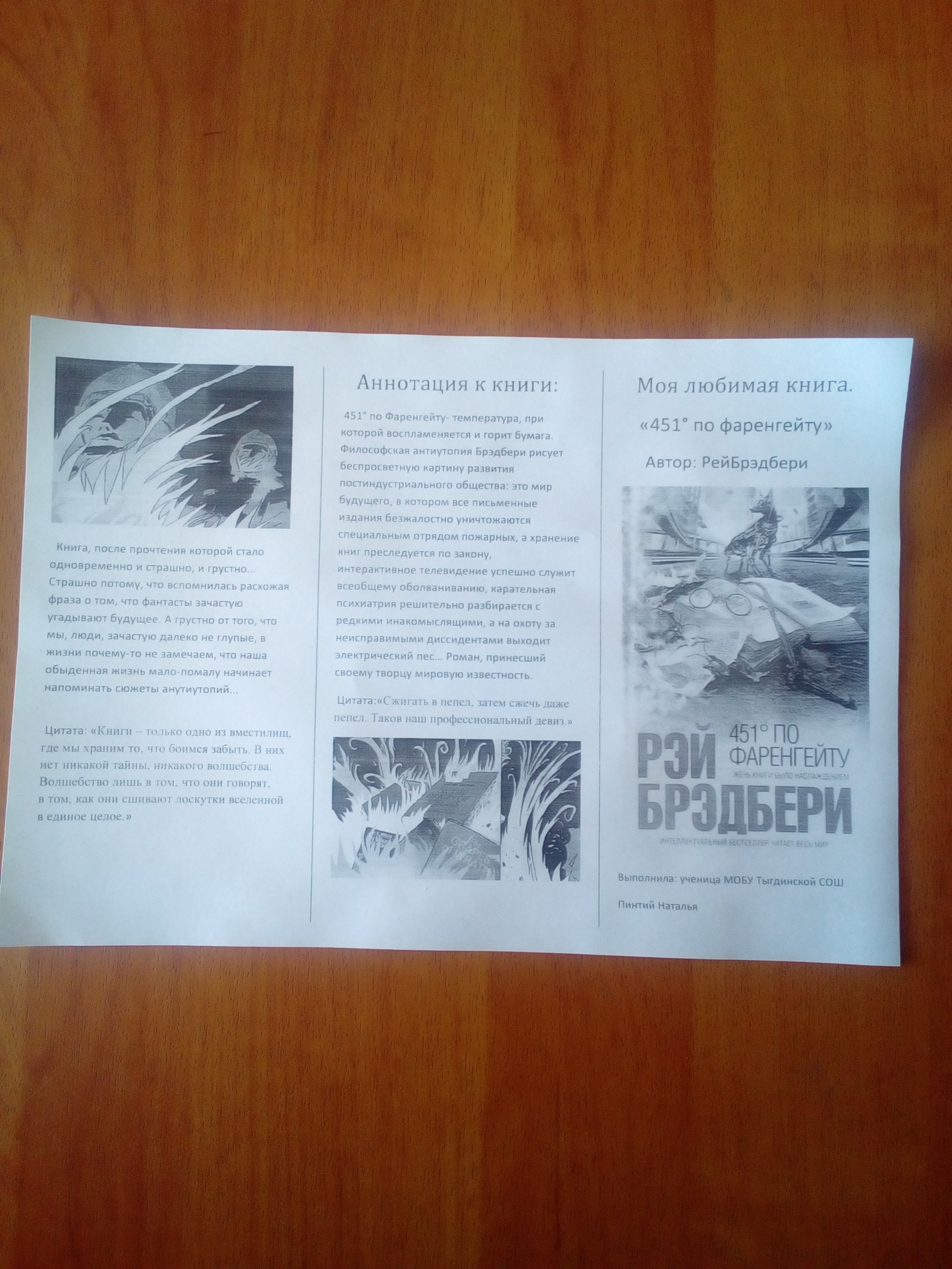 Интересны  буклеты «За чистоту русского языка»Горбачёва Алёна 8 «А» класс «Думай, что говоришь! Следи, как говоришь!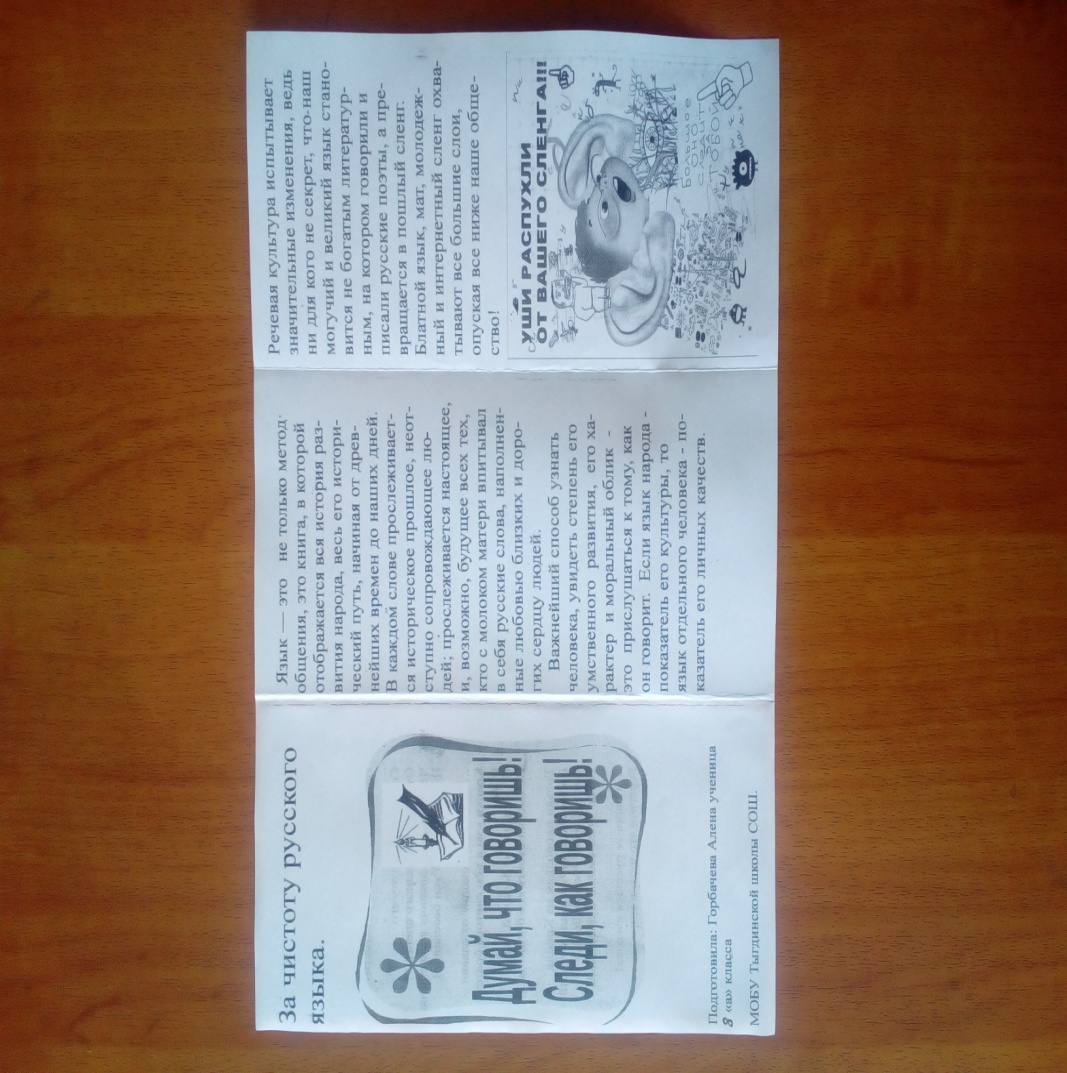 Макушева Татьяна 6 «Б» класс «Прочти сказки  Пушкина!»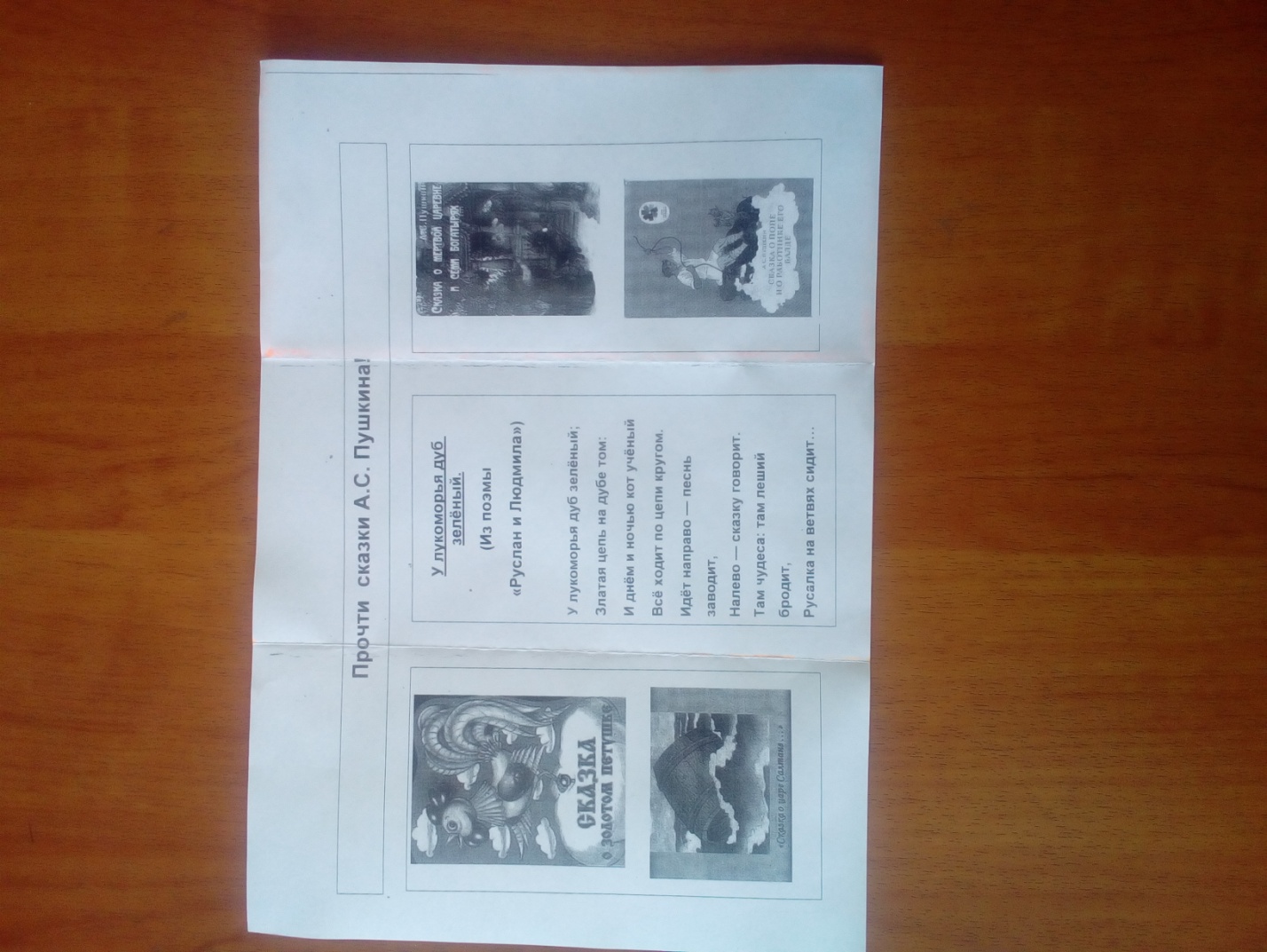 Был проведён конкурс плакатов  «Читаем книги писателей»Запоминающимися оказались плакатыПетроченко Александра. 9 «А» класс. Михаил Шолохов «Судьба человека».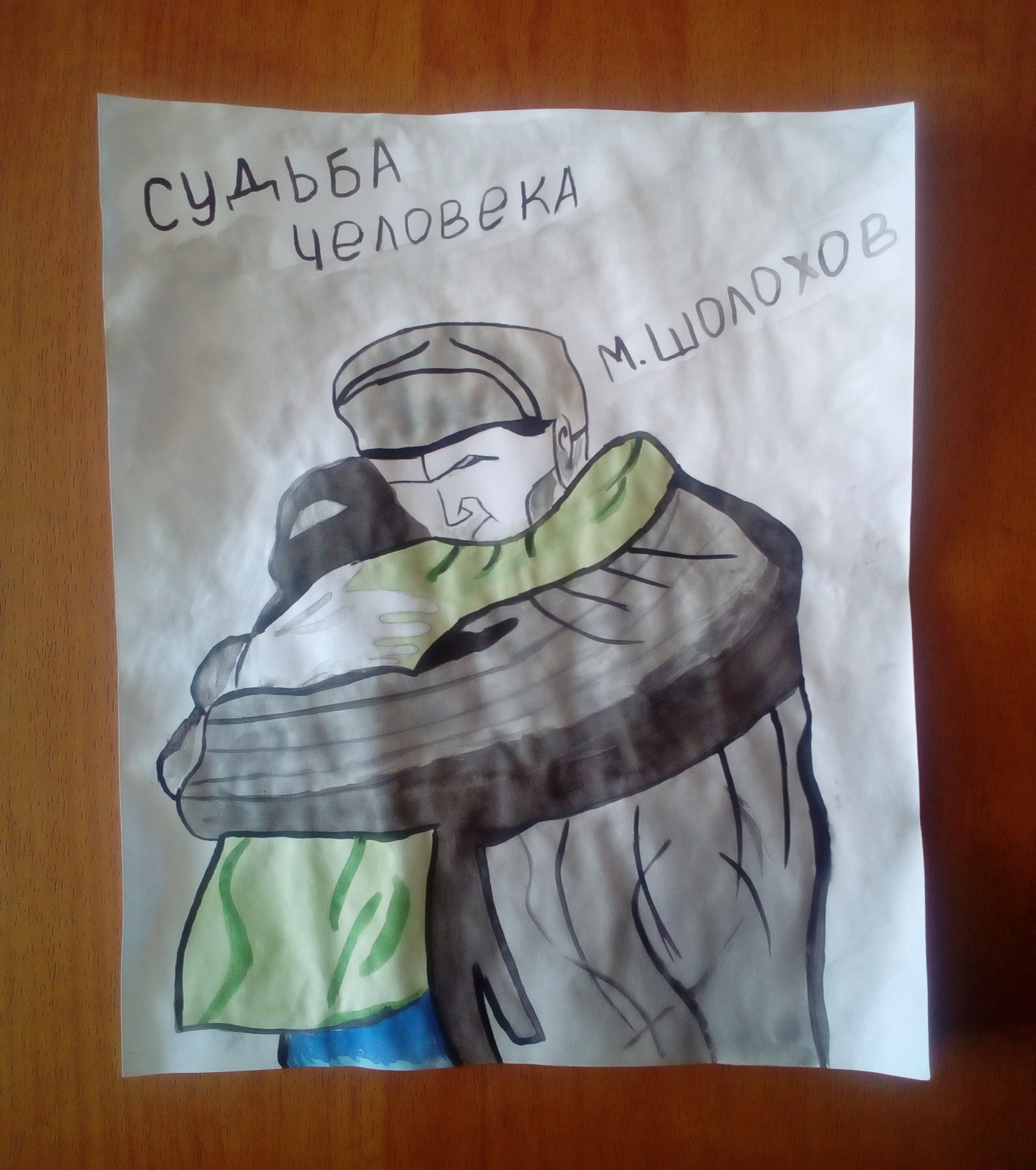 Лютова Александра. 3 «А» класс. Приключения Буратино.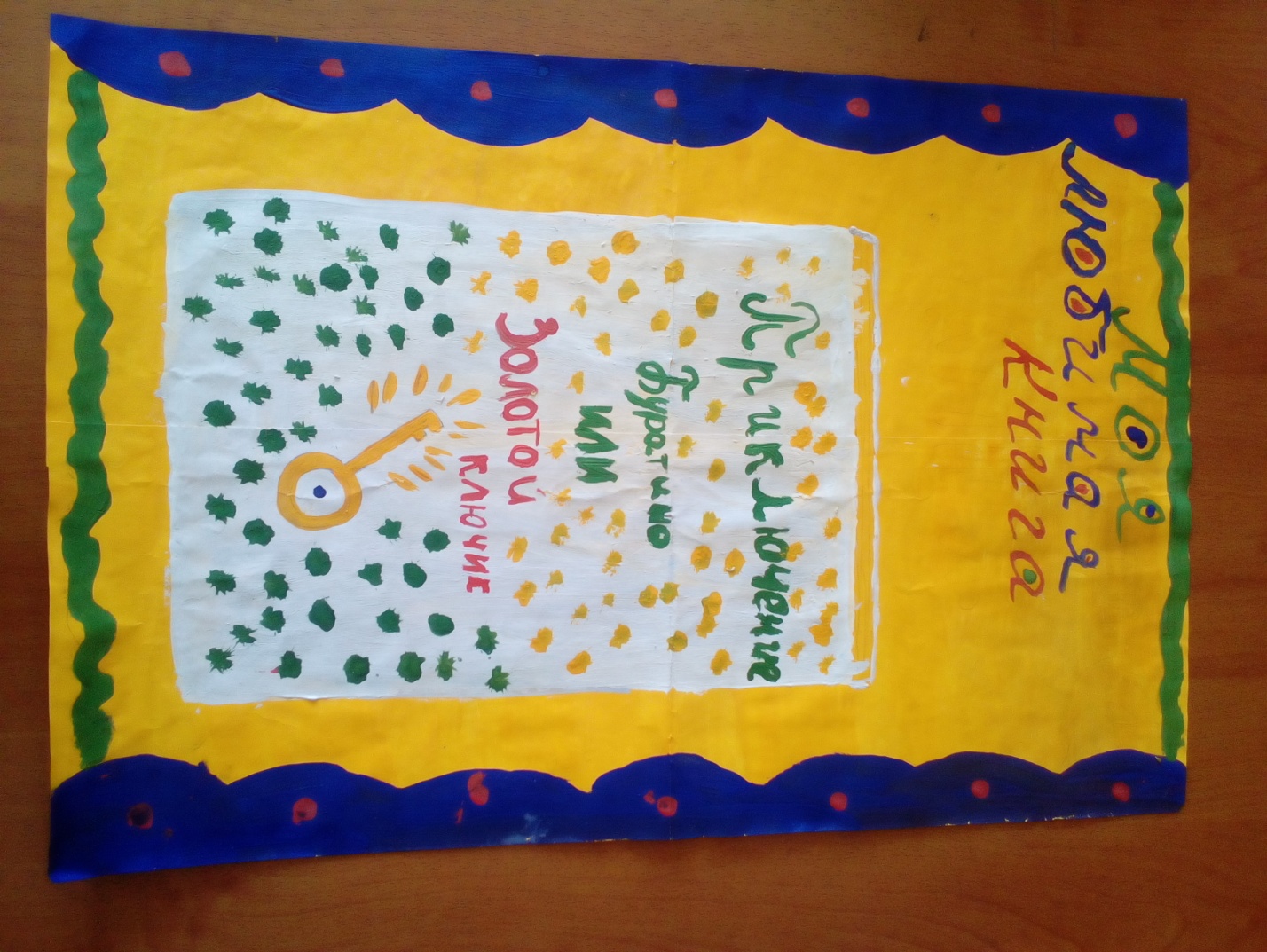 Лепёхина  Яна. 8 «А» класс. Сент – Экзюпери. Маленький принц.Якушева Софья. 8 «А» класс. Льюис Кэрролл. Алиса в стране чудес.                                      Книжные закладки Якушева Софья и  Лепёхина Яна. 8 «А» класс.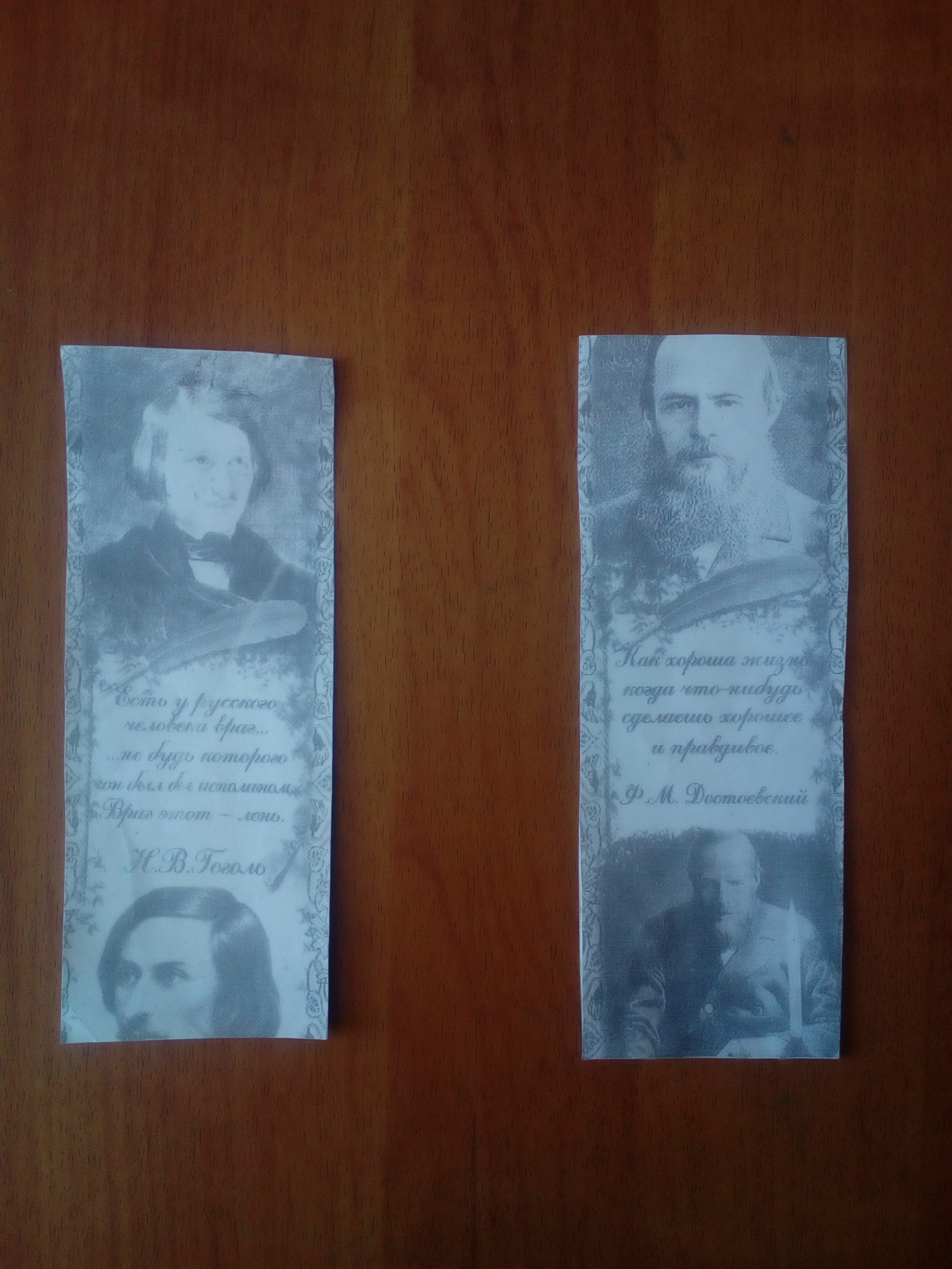                                     Книжная выставка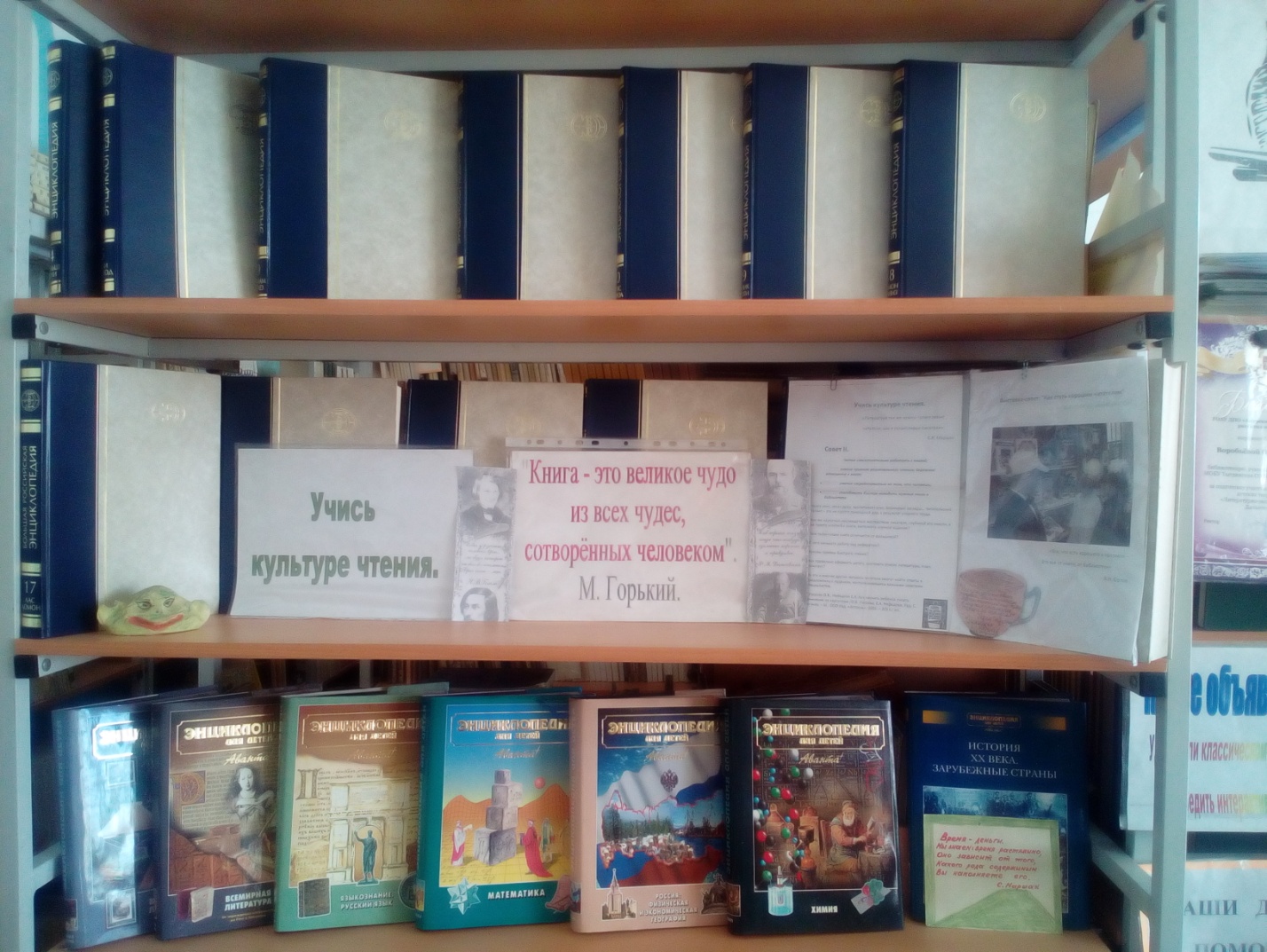 В 10 «А» классе прошёл интегрированный урок  библиотека + психология «Моё здоровье – основа моей жизни». Урок  проводился  в библиотеке.  Обратили внимание на то, что здоровье является необходимой базой для достижения жизненных целей: поступления в колледж, институт, успешной учёбы и профессиональной карьеры. Вышли на осознание зависимости здоровья от образа жизни и вредных привычек, зависимости красивой внешности от состояния здоровья.Провели психологический тест «Моя продолжительность жизни», «Что я знаю и чего я не знаю».Обучающиеся внимательно прочитали текст, записали ответы в  тетраде  и подсчитали результат, который им очень понравился тем, что у каждого из них есть шанс на долголетие. Обсудили вопрос «От кого зависит в первую очередь здоровье человека?». Вышли  на обсуждение  экологической ситуации в посёлке. Поговорили о том, что каждый из них может сделать уже сейчас для её улучшения, какие проекты они предложили бы муниципальному правительству с этой целью. Ведь очень  важно формирование целостной картины мира особенно в развитии мышления ребят, формирование его мировоззрения, в том числе и информационного.Урок был очень познавателен.Для первоклассников проведён праздник  «Полёт по мудрейшим книгам».Была оформлена выставка книг. В гости  пришли сказочные герои: фея Книгочея, Буратино, Мальвина, доктор Айболит, медвежонок Миша, аккуратный учебник и растрёпанный учебник – «Азбука» и  «Математика».Фея предложила детям пройти волшебные испытания: узнать книжных героев, отгадать загадки, крепко запомнить заповеди читателей. Ребята с удовольствием и интересом проходили эти волшебные испытания. Сказочные герои разыграли  сказочное посвящение первоклассников в читатели. Поговорили в увлекательной форме о правилах  бережного отношения к книге.Они послушали о том, что говорят учебники в занимательной форме  об учениках. Узнали, как помочь «больной» книжке.Фея с помощью волшебной палочки и волшебной книги, по которой она видит, кто из ребят плохо обращаются с учебниками, небрежно заталкивает их в ранец и у них рвутся их красивые одёжки – яркие обложки, говорит о том, что не будет портить им праздник посвящения в читатели, ведь она надеется на то, что они сегодня исправятся и приоденут свои учебники в обложки, сделают закладки.Ребята остались очень довольны этой встречей, запомнили все наставления сказочных героев. Ведь они учатся в настоящей школе и хотят стать читателями настоящей библиотеки.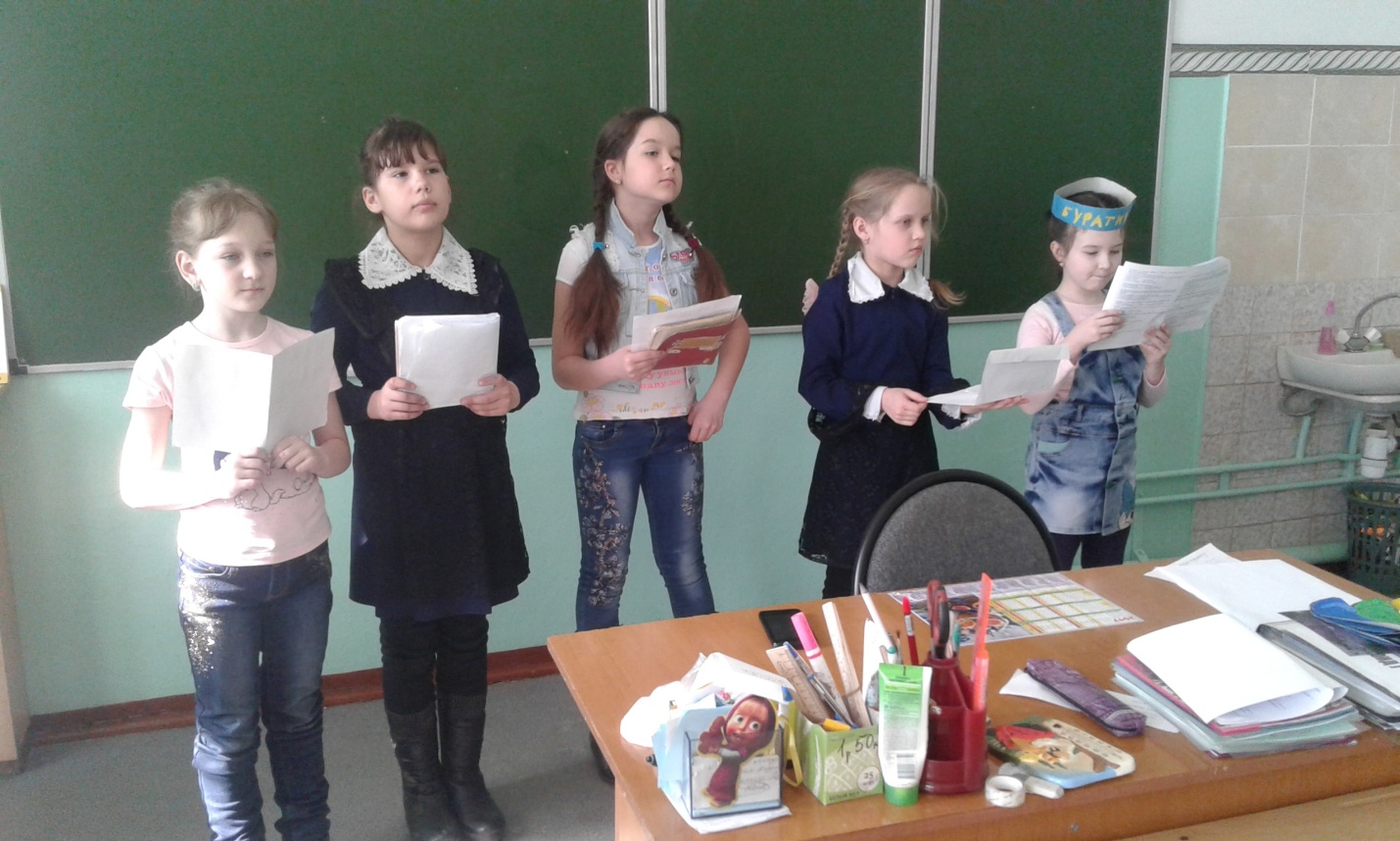 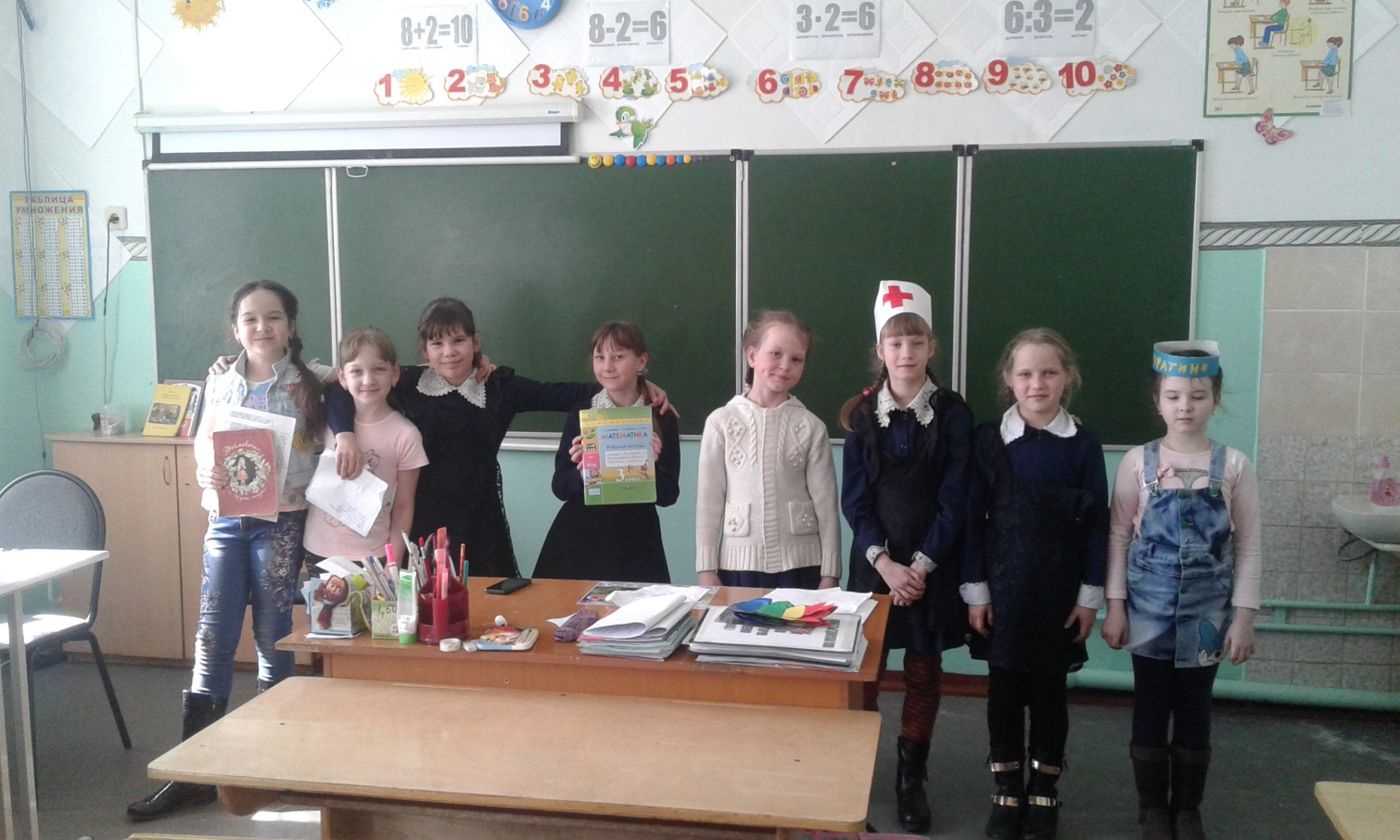 Прошло увлекательное мероприятие в школе                 «Плохо, когда ты один» о Х.К. Андерсене.Великий писатель защищал чувство человеческого достоинства маленьких, но храбрых и самоотверженных людей   в своих сказках. Одним из первых в Дании Андерсен прославил науку и её достижения. Он предсказал, что  когда – нибудь   чудо – птицы смогут летать над землёю на крыльях пара и позволят даже сынам Европы навестить Америку.Обсудили  с ребятами вопросы проблемного характера:Плохо ли, когда ты не похож на других?Почему сказки  Андерсена грустные?Плохо ли, когда ты один?Так вышли с ребятами на основную проблему, которая была обозначена самим автором « Не беда появиться на свет в утином гнезде, если вылупился  из лебединого яйца».Ребята были очень активны.